ТЕХНІЧНЕ ЗАВДАННЯпослуги з розроблення детального плану встановлення меж водоохоронної зони та прибережно-захисної смуги струмка Без назви в межах території села Майдан-Чапельський Лука-Мелешківської територіальної громадиВінницького району Вінницької областіза ДК 021:2015 – 71410000-5 Послуги у сфері містобудуванняІ. ЗАГАЛЬНА ІНФОРМАЦІЯ ТА МЕТА ПОСЛУГ:ІІ. ПРОВЕДЕННЯ  АЕРОФОТОЗНІМАЛЬНИХ РОБІТ. ТЕХНІЧНІ СПЕЦИФІКАЦІЇЇ.2.1. Межі території надання послуг:Послуги надаються в межах території села Майдан-Чапельський Лука-Мелешківської територіальної громади Вінницького району Вінницької області, загальною площею 2,18 км². Територія, що підлягає аерофотозніманню, визначена в Додатку 1 до Технічного завдання «Викопіювання з картографічних матеріалів, з визначенням місця розташування території  с. Майдан-Чапельський Лука-Мелешківської територіальної громади Вінницького району Вінницької області». 2.2. Вихідні матеріали, що Замовником надаються Виконавцю для надання послуг:2.3. Вимоги до технології виконання робіт та результатів надання послуг:2.4. Нормативно-правові та технічні документи, що регулюють надання послуг:2.5. Очікувані результати. 2.6. Порядок погодження  :ІІІ. ВИГОТОВЛЕННЯ ТОПОГРАФІЧНОГО ПЛАНУ ТЕРИТОРІЇ С. МАЙДАН-ЧАПЕЛЬСЬКИЙ В М 1:20003.1. Мета надання послуг: створення цифрового інженерно-топографічного плану села Майдан-Чапельський  в масштабі 1:2000 (відповідно Дод. 1), частина якого передбачена для використання у якості картографічної основи детального плану території встановлення меж водоохоронної зони та прибережно-захисної смуги струмка Без назви в межах території села Майдан-Чапельський Лука-Мелешківської територіальної громади Вінницького району Вінницької області (надалі – «ДПТ»).3.2. Вихідні матеріали для створення цифрового інженерно-топографічного плану, надаються виконавцю перед початком робіт (п. 2.2 Технічного завдання).3.3. Вимоги до результатів надання послуг:3.4. Нормативно-правові та технічні документи, що регулюють надання послуг3.5. Очікувані результати надання послуг:*Остаточно формат передачі інженерно-топографічного плану додатково узгоджується із Замовником у момент підписання Договору на виконання послуг.3.7. Умови та порядок приймання послугІV. РОЗРОБЛЕННЯ ДЕТАЛЬНОГО ПЛАНУ ВСТАНОВЛЕННЯ  ТЕРИТОРІЇ  ПРИБЕРЕЖНОЇ  ВОДООХОРОННОЇ ЗОНИ ТА ПРИБЕРЕЖНО-ЗАХИСНОЇ СМУГИ СТРУМКА БЕЗ НАЗВИ В МЕЖАХ ТЕРИТОРІЇ СЕЛА МАЙДАН-ЧАПЕЛЬСЬКИЙ ЛУКА-МЕЛЕШКІВСЬКОЇ ТЕРИТОРІАЛЬНОЇ ГРОМАДИВІННИЦЬКОГО РАЙОНУ ВІННИЦЬКОЇ ОБЛАСТІДодаток № 1до ЗавданняВикопіюванняз картографічних матеріалів, з визначенням місця розташування території  с. Майдан-Чапельський Лука-Мелешківської територіальної громади Вінницького району Вінницької області 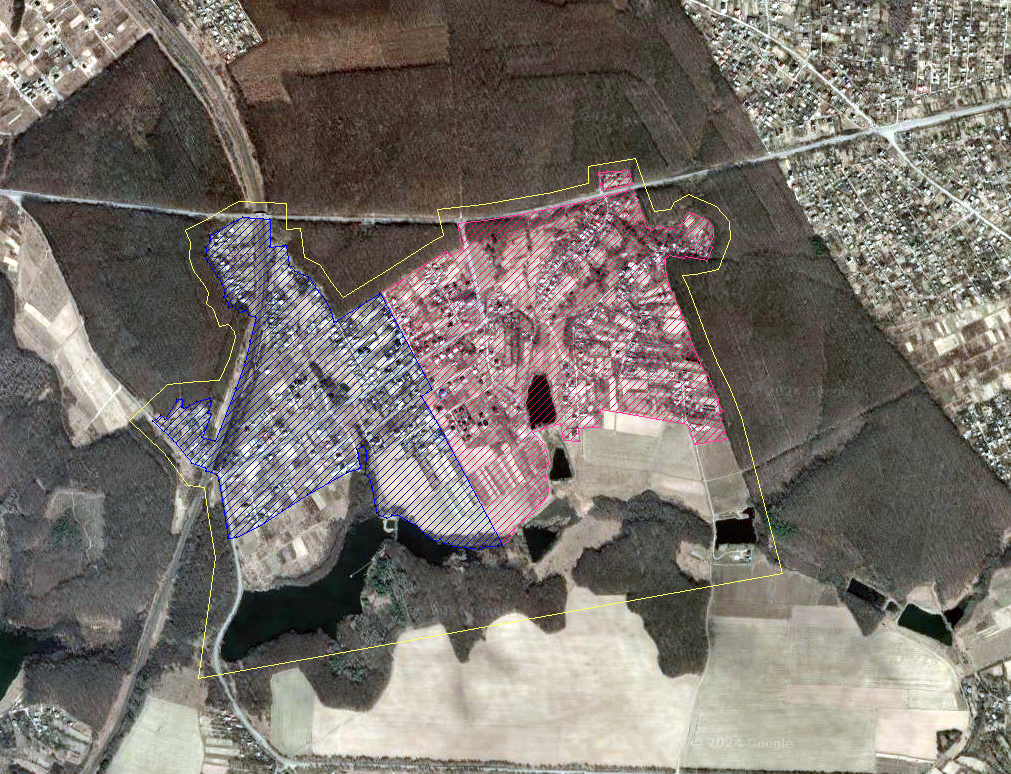 Умовні позначення: 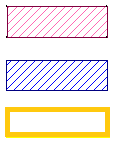 - територія с. Майдан -Чапельський, площа 1,16 км2.- частина території с. Майдан-Чапельський, що розглядається ДТП,   орієнтовна площа 0,51 км2.- орієнтовна площа (2,18 км2 ) території, що підлягає для проведення аерофотознімальних робіт та створення ТП в М 1;2000.Додаток № 2до Технічного завданняПерелікосновних нормативно-правових та технічних документів, стосовно предмета закупівлі№ з/пСкладова завданняЗміст1.1.Підстави для проектуванняРішення Лука-Мелешківської сільської  ради  № 1765 від 22 січня 2024 року «Про  надання дозволу на розроблення детального плану території»1.2.Замовник послугЛука-Мелешківська сільська рада1.3.ВиконавецьВизначається за результатом торгів.1.4.Строк виконанняТермін надання послуг – до 31.12.2024 року, відповідно Договору (Календарного плану надання послуг).1.5.Кількість окремих етапів та їх основний змістРобота виконується в чотири етапи.1-й етап. Проведення аерофотознімальних робіт. Виготовлення топографічного плану  в М 1:2000.2-й етап. Розроблення детального плану встановлення меж водоохоронної та прибережно-захисної зон струмка Без назви в межах території села Майдан-Чапельський Лука-Мелешківської територіальної громади Вінницького району Вінницької області, зокрема його землевпорядної частини. Розроблення Стратегічної екологічної оцінки ДПТ. 3-й етап. Розроблення інженерно-технічних заходів цивільного захисту на мирний час і особливий період ДПТ в межах території села Майдан-Чапельський Лука-Мелешківської територіальної громади Вінницького району Вінницької області.4-й етап (після затвердження ДПТ). Завершення землевпорядної частини ДПТ, отримання витягів з ДЗК  про встановлені межі водоохоронної зони та ПЗС.1.6.Мета надання послугВстановлення меж водоохоронної зони та проектної прибережно-захисної смуги струмка Без назви в межах території села Майдан-Чапельський Лука-Мелешківської територіальної громади.1.7.Погодження етапів надання послугЗдійснення погодження на кожному етапі виконання ДПТ.№ з/пНайменування вихідних матеріалівПорядокнадання2.2.1.Межі територій для надання послугнадані в  Додатку № 1  до Технічного завдання2.2.2.Наявні архівні картографічні матеріали отримати в Державному картографо-геодезичному фонді України, координати пунктів Державної геодезичної мережі отримати у Адміністратора банку геодезичних даних.в робочому порядку2.2.4.Перелік офіційних назв елементів вуличної-дорожньої мережі с.  Майдан-Чапельський.в робочому порядку2.2.5.Інформація про території та об’єкти лісового, природо-заповідного фонду, історико-культурного, рекреаційного та оздоровчого призначення, урочищ, річок, струмків, озер та інших поіменованих об’єктів.в робочому порядку2.2.6.Схеми проходження автомобільних доріг загального користування  (міжнародні, національні, регіональні, територіальні, обласні  та районні), розташування об’єктів трубопровідного транспорту, наземних та підземних інженерних мереж.в робочому порядку№ з/пЗміст вимог2.3.1.Системою координат при наданні послуг є Регіональна (місцева) система координат Місцева система координат Вінницької області – МСК-05  (UA_UCS_2000/LCS_05), яка є похідною від УСК-2000. Паспорт системи координат Місцева система координат Вінницької області – МСК-05  (UA_UCS_2000/LCS_05) отримати  у Адміністратора банку геодезичних даних.2.3.2.Висотною основою при наданні послуг є Балтійська система висот 1977 року (далі – Балтійська 77).2.3.3.Вимоги до цифрових аерофотознімків та матеріалів космічного знімання2.3.3. а) для отримання аерофотознімків повинна бути застосована цифрова кадрова  або скануюча аерофотокамера, застостосування GNSS та інерціальної (IMU) системи для точного позиціювання траєкторій повітряного судна та положення аерофотокамери у момент зйомки є обов’язковим для отримання аерофотознімків.2.3.3. б) Аерофотозйомка  станом на 2024 рік;2.3.3. в) Геометрична роздільна здатність (розмір пікселя):-  аерофотознімків– 0,15 м/піксель, або краще;2.3.3. г) Перекриття аерофотознімків на території надання послуг:повздовжнє перекриття: не менше 60%±5%;поперечне перекриття: не менше 30%±5%.2.3.3. д) Цифрові аерофотознімки повинні покривати всю територію с. Майдан-Чапельський та відповідні буферні зони (для створення плану в М 1:2000 - завширшки 50 м) вздовж його межі, забезпечувати аерофототопографічну зйомку за цифровими технологіями стереофототопографічним методом та можливість стереофотограмметричної обробки цифрових аерофотознімків на цифрових фотограмметричних приладах.2.3.3. е) результатами аерофотознімання повинні бути файли зображень, що містятьканали RGB (Red Green Blue);радіометричну роздільну здатність на кожен канал 8 bit;одноманітну кольорову гамму, яка відповідає природному відображенню цієї території (RGB).2.3.3. є) не допускається наявність факторів зовнішнього середовища, що закривають деталі місцевості, окрім листяного покрову на деревах, та не допускається наявність снігового покрову.2.3.3. ж)  Кут нахилу сонця над горизонтом допускається:не менше 20 градусів (для рівнинної місцевості)2.3.3. з) Не допускаються наявність тіней від хмар, туману та диму, окрім диму, який є наслідком безперервного виробництва2.3.4.Вимоги до опознаків2.3.4.а) Визначення координат і висот опознаків виконується методом GNSS-спостережень, в режимі RTK/VRS з використанням двохчастотних GNSS-приймачів.2.3.4.б) Вихідними пунктами GNSS-спостережень служать перманентна мережа та геодезична мережа спеціального призначення.2.3.4.в) При визначенні координат та висот опознаків від перманентної мережі та геодезичної мережі спеціального призначення, виконується контроль на пунктах Державного геодезичної мережі. Контроль виконується кожною одиницею GNSS-приймача, щонайменше на 3-х пунктах Державної геодезичної мережі.2.3.4.г) В якості опознаків слід використовувати чіткі об’єкти місцевості та інфраструктури. У випадку відсутності контурів слід виконувати маркування на місцевості до виконання аерофотозйомочних робіт.2.3.4.д) Точність контрольних вимірів між GNSS-спостереженнями та вихідними координатами та висотами, повинна бути не гірше 10 см-планового положення та не більше 20 см-висотного положення.2.3.4.е) Точність визначення опознаків повинна бути не більше 10 см - планового положення та не більше 15 см - висотного положення.2.3.4.є) Усі пункти Державного геодезичної мережі підлягають обстеженню згідно з «Технічними вимогами щодо чергового обстеження та оновлення геодезичних пунктів».2.3.4.ж) Каталог координат та висот планово-висотних опознаків (опорних та контрольних) подаються у форматі XLS згідно структури:<Ідентифікатор опознака>,<X>,<Y>, <Н>, <Опис>.2.3.4.з) Фотофіксація опорних і контрольних опознаків виконується так, щоб було чітко видно місце центрування GNSS-приймача та відносно інших об’єктів місцевості.2.3.4.и) Контрольні опознаки визначаються як і опорні опознаки, але вони не беруть участі у врівноваженні аерофотознімків. Кількість контрольних точок повинна бути не менше 10% від загальної кількості опорних опознаків.2.3.5.Особливі умови для аерофотозйомки1. Всі аерофотознімки  в рамках виконання Технічного завдання, повинні бути отримані з дотриманням  вимог законодавчих та нормативно-правових актів України з питань охорони державної таємниці та Авіаційних правил України «Правила використання повітряного простору України», затверджених спільним наказом Державної авіаційної служби України, Міністерства оборони України від 11 травня 2018 року № 430/210, зареєстрованим в Міністерстві юстиції України 14 вересня 2018 року за № 1056/32508:а) виконавець повинен мати всі дозвільні документи Державіслужби України, Міноборони України  та інших державних уповноважених органів на виконання аерофотозйомочних робіт;б) матеріальні носії, що містять матеріали аерофотозйомки (аерофотознімки) повинні пройти у встановленому законодавством порядку контрольний перегляд відповідними уповноваженими державними органами з метою виявлення відомостей, які охороняються на об’єктах Міністерства оборони України та Збройних Сил України  та інших суб’єктів сил безпеки і оборони про що повинен бути складений відповідний акт.2. У зв’язку з військовим вторгненням рф, згідно з вимогами Повітряного кодексу України та Положення про використання повітряного простору України органами ОЦВС та Державіаслужбою України вжито заходів  щодо  закриття повітряного простору України для цивільних користувачів повітряного простору та призупинення надання аеронавігаційних послуг у повітряному просторі України. https://uksatse.ua/index.php?s=76e0a5e0cb82798a80884a3ebd9dee8b&act=Part&CODE=247&id=772. У разі продовження Державіаслужбою України терміну закриття повітряного простору України для цивільних користувачів, призупинення надання аеронавігаційних послуг у повітряному просторі України, і як наслідок неможливості виконання аерофотознімальних робіт під час виконання послуг, дозволяється використання архівних матеріалів аерофотознімання (топографічної цифрової аерофотозйомки 2020-2021 довоєнних років, яка за технічними параметрами відповідає вимогам п. 2.3 Технічного завдання) разом з актуальними даними космічного знімання, що забезпечують точність та об’єктний склад топографічного плану  в М 1:2000.3. Актуальні супутникові  данні (космічні знімки) станом не пізніше 2023 року, повинні бути отримані від офіційного представника (дистриб’ютора) в Україні оператора космічних знімань.4. На Виконавця покладається вивчення, підбір та отримання архівних матеріалів аерофотознімання та актуальних даних космічного знімання.5. Топографічне знімання території виконується електронними тахеометрами та/або GPS-приймачами у відповідності до вимог Інструкції з топографічного знімання  у масштабах 1:5 000 - 1:500.2.4.1. Перелік основних нормативно-правових та технічних документів, вимогами яких має керуватися виконавець,  наведені у Додатку 2 до  Технічного завдання.№ з/пНайменування результатів послуг2.5.1.Матеріали для виготовлення топографічного плану території с. Майдан-Чапельський в М 1:2000.№ з/п Порядок2.6.1.Погодження здійснюється в порядку, передбаченому п. 18 Технічного завдання.№ з/пЗміст вимог3.3.1.Системою координат при наданні послуг є Регіональна (місцева) система координат Місцева система координат Вінницької області – МСК-05  (UA_UCS_2000/LCS_05) яка є похідною від УСК-2000. Паспорт системи координат Місцева система координат Вінницької області – МСК-05 (UA_UCS_2000/LCS_05) отримати  у Адміністратора банку геодезичних даних.3.3.2.Висотною основою при наданні послуг є Балтійська система висот 1977 року (далі – Балтійська 77).3.3.3.Вимоги до Плану3.3.3.а) План повинен бути створений аерофототопографічним методом з використанням стереотопографічного знімання.3.3.3.б) Створення Плану повинно бути здійснено за матеріалами аерофотозйомки та/або актуальної космічної зйомки, наявних архівних матеріалів аерофотознімання, (вихідних) цифрових растрових топографічних карт та матеріалів польового дешифрування у строгій відповідності до нормативно-правових та технічних документів Додатку 3 Технічного завдання.3.3.3.в) Зміст Плану повинен відповідати вимогам Основних положень створення  топографічних планів масштабів 1:5 000, 1:2000, 1:1000, 1:500 (Укргеодезкартографія, № 3 від 24.01.1994 р.) та іншим чинним нормативним документам. Додатково повинні бути відображені всі об’єкти соціально-культурного та промислового призначення з обов'язковим зазначенням пояснювального підпису. 3.3.3. г) Контроль якості та топологічної цілісності Плану повинен здійснюватися на всіх етапах виконання робіт відповідно до вимог Інструкції про порядок контролю і приймання топографо-геодезичних та картографічних робіт. Укргеодезкартографія, № 19 від 17.02.2000 р.3.3.3.д) Повідомлення Виконавцем Держгеокадастру, через національний геопортал національної інфраструктури геопросторових даних, про початок  та завершення топорафо-геодезичних робіт, отримання електронного витягу про взяття на державний облік виконаних робіт.3.3.4.Особливі умови до  ПлануГриф обмеження - для відкритого користування.План не повинен містити відомостей які відносяться до службової інформації визначених Наказом Держгеокадастру «Про введення в дію Переліку відомостей, які містять службову інформацію», діючого на період виконання  робіт.3.4.1.Перелік основних нормативно-правових та технічних документів до вимог яких необхідно надавати послуги наведені у Додатку 2 до  Технічного завдання.№ з/пНайменування результатів послугФормат надання3.5.1.Цифровий інженерно-топографічний план у форматі  аркушів масштабу 1:2000**.DMF, або*.SHP, або*. DWG, або *.GDB 3.5.2.Цифровий інженерно-топографічний план у форматі  аркушів масштабу 1:2000, для перегляду*PDF3.5.3.Технічний звіт*PDF, паперовий3.5.4.Акт (витяг) про прийняті на державний облік топографо-геодезичні роботи.*PDF, паперовий№ з/пПорядок3.7.1.Приймання та погодження результатів виконаних послуг здійснюється Замовником відповідно до вимог Закону України «Про топографо-геодезичну і картографічну діяльність» за результатами перевірки якості та відповідності результатів виконаних робіт Технічному завданню.3.7.2.Згідно  Постанови Кабінету міністрів України від 19 січня 2024 р. № 67 про Порядок  надходження, зберігання, використання та обліку матеріалів Державного картографо-геодезичного фонду України, їх валідації, Виконавець топографо-геодезичних і картографічних робіт зобов'язаний передавати до Держкартгеофонду один примірник копій створених ним матеріалів і даних в електронній (цифровій) формі через електронний кабінет на національному геопорталі національної інфраструктури геопросторових даних.3.7.3.Створена Виконавцем картографічна основа, відповідно вимог ст. 2 Закону України «Про регулювання містобудівної діяльності» мусить бути облікована у Державному картографо-геодезичному фонді України, в цифровій формі як набір тематичних геопросторових даних у Державній геодезичній референцній системі координат УСК-2000 і єдиній системі класифікації та кодування об’єктів містобудування для формування баз даних містобудівного кадастру.№ п/пСкладова завданняЗміст1.Вид містобудівної документаціїДетальний план території (надалі ДПТ або Проєкт).2.Підстава для проектуванняРішення Лука-Мелешківської сільської ради № 1765 від 22 січня 2024 року «Про надання дозволу на розроблення детального плану території».3.Замовник розроблення ДПТЛука-Мелешківська сільська рада Вінницького району Вінницької області (надалі – Замовник).4. Строк розроблення,ДПТСтрок розроблення ДПТ – відповідно Договору (календарного плану надання послуг). Тривалість погоджувальних процедур визначається відповідно до діючого законодавства.5.Назва, опис  території, що  розглядається ДПТЗахідна частина території с. Майдан-Чапельський, що розташована в долині струмка Без назви, відповідно викопіювання з картографічних матеріалів (Дод. № 1) та  фрагменту Генерального плану с. Майдан-Чапельський  (Дод. 1 А). Територія, що розглядається ДПТ обмежена з півдня, заходу та півночі межею населеного пункту, зі сходу - вул. Лісовою, в її південному напрямку до вул. Вернадського, далі – провулком до вул. Березовського, його Третім провулком в південному напрямку до межі села. 6.Площа території проектуванняОрієнтовна площа - 0,51 км².7.Перелік наявних вихідних данихРішення Лука-Мелешківської сільської  ради № 1765 від 22 січня 2024  року;Скриншот оголошення з офіційного веб-сайта Замовника про розроблення ДПТ;Генеральний план с. Майдан-Чапельський;План зонування с. Майдан-Чапельський;Довідка Басейнового управління водних ресурсів річки Південний Буг щодо гідрологічних даних на струмок Без назви;Довідка Замовника про фактори, що впливають на визначення меж водоохоронної зони та ПЗС струмка Без назви;Скриншот оголошення з офіційного веб-сайта Замовника про оприлюднення Заяви про визначення обсягу стратегічної екологічної оцінки ДПТ (надається в процесі розроблення СЕО Проєкту).8.Перелік земельних ділянок, що підлягають формуванню та реєстраціїФормування та реєстрація земельних ділянок за результатами планувальних рішень ДПТ не передбачається.9.Перелік проектних рішень, які необхідно передбачити під час розроблення ДПТВстановлення меж водоохоронної зони та прибережно-захисної смуги струмка Без назви в межах території с. Майдан-Чапельський.Деталізувати положенння генерального плану населеного пункту в частині  планувальної організації громадської та житлової забудови з урахуванням встановленої проектної ПЗС струмка Без назви.10.Перелік індикаторів розвиткуІндикатори що характеризують:природню екосистему водного об’єкту, зокрема, скорочення водності струмка;збереження водних ресурсів;раціональне використання території громадської та житлової забудови населеного пункту;створення умов сталого розвитку населеного пункту на довготривалий термін.11.Вимоги щодо врахування державних інтересівДПТ розробити відповідно державних вимог, наданих Вінницькою військовою обласною адміністрацією за відповідним запитом Замовника. Інженерно-технічні заходи цивільного захисту на мирний період  розробити за завданням, що  погоджене Головним управлінням державної служби України з надзвичайних ситуацій (ГУ ДСНС) у Вінницькій області та затвердженим Замовником.Інженерно-технічні заходи цивільного захисту на особливий період розробити за завданням, що погоджене ГУ ДСНС у Вінницькій області та затверджене Вінницькою районною державною адміністрацією. 12.Графічні матеріали містобудівної  частини ДПТРозробити згідно таблиці 7.1 ДБН Б.1.1-14:2021 «Склад та зміст містобудівної документації на місцевому рівні»:1. Схема розташування території ДПТ в системі планувальної структури населеного пункту (М 1:2000);2. Схема сучасного використання території та схема існуючих обмежень у використанні земель (М 1:2000);3. Проєктний план та схема проєктних обмежень у використанні земель (М 1:2000);4. План функціонального зонування території.5. Схема транспортної мобільності та інфраструктури.6. Схема інженерного забезпечення території.7. Схема інженерної підготовки, благоустрою  території та вертикального планування;8. План червоних ліній;9. Креслення поперечних профілів проїздів;10. Схема інженерно-технічних заходів цивільного захисту на мирний час (ДБН Б.1.1-5 та ДБН В.1.2-4);11. Схема інженерно-технічних заходів цивільного захисту на особливий період (ДБН Б.1.1-5 та ДБН В.1.2-4).13.Землеустрій та землекористуванняЗемлевпорядну частину (надалі – ЗВЧ) ДПТ розробити відповідно до вимог чинного законодавства та ДБН Б.1.1-14:2021 «Склад та зміст містобудівної документації на місцевому рівні», встановити межі водоохоронної зони  та проектної прибережно-захисної смуги струмка Без назви, в межах території населеного пункту.Проєктом не передбачається:формування ділянок комунальної чи приватної власності в межах території, що розглядається ДПТ;з’ясування інформації про ділянки, що не надані у власність чи користування;виявлення земельних ділянок, які використовуються без зареєстрованого речового права на них;визначення земель, не сформованих в межах території, що розглядається Проєктом.14.Графічні матеріали землевпорядної частини ДПТЗгідно таблиці 7.1 ДБН Б.1.1-14:2021 «Склад та зміст містобудівної документації на місцевому рівні», створити графічні матеріали ЗВЧ ДПТ:План сучасного використання земель.План обмежень у використанні земель.Проектом не передбачається створення:План земельних ділянок, сформованих за результатами розроблення ДПТ.Плану земельних ділянок, право власності на які посвідчено до 2004 року.15.Перелік додаткових текстових та графічних матеріалів ДПТПоперечні профілі долини струмка Без назви, створені на основі цифрової моделі рельєфу,  з відображенням меж водоохоронної зони, нормативної та проектної ПЗС водного об’єкту.16.Стратегічна екологічна оцінка (СЕО)  ДПТСЕО ДПТ розробити відповідно вимог чинного законодавства, зокрема, Закону України «Про стратегічну екологічну оцінку»17.Перелік та кількість додаткових примірників графічних та текстових матеріалів ДПТ, форма їх наданняМатеріали ДПТ, СЕО Проєкту в 4-х примірниках для проведення консультацій, відповідно до Закону України «Про стратегічну екологічну оцінку».Матеріали ДПТ, СЕО Проєкту в 1-у примірнику (на паперових та машинних носіях) для розгляду на засіданні архітектурно-містобудівної ради при УМіА Вінницької ВОА. 18.Формат електронних документів ДПТФормат згідно вимог постанови Кабінету Міністрів України від 9 червня 2021 р. № 632 “Про визначення формату електронних документів комплексного плану просторового розвитку території територіальної громади, генерального плану населеного пункту, детального плану території”. Графічні матеріали ДПТ надати у векторних форматах – *.shp, GeoJSON, *pdf; текстові матеріали (пояснювальну записку) - у форматі *pdf.19.Кількість примірників завершеного ДПТДПТ надати Замовнику три примірники в паперовій (надруковані в кольорі) та в електронній формі. 20. Додаткові вимогиРозробник і Замовник вживають заходів щодо нерозголошення спеціальної інформації, передбаченої зводом відомостей, що становлять державну таємницю України (ЗВДТ) згідно з чинним законодавством та нормативними вимогами щодо картографічних і топографо-геодезичних матеріалів та інформації, яка є інформацією з обмеженим доступом.№ з/пНазва нормативно-правового або технічного документа в галузі топографо-геодезичної та картографічної діяльності.Закони України:1. «Про топографо-геодезичну і картографічну діяльність»2. «Про національну інфраструктуру геопросторових даних»3. «Про регулювання містобудівної діяльності»4. «Про Державний земельний кадастр»5. «Про землеустрій»6. «Про державну таємницю»7. «Про внесення змін до деяких законодавчих актів України щодо відновлення системи оформлення прав оренди земельних ділянок сільськогосподарського призначення та удосконалення законодавства щодо охорони земель» від 19 жовтня 2022 р. № 2698–IXІнші нормативно-правові акти:Інші нормативно-правові акти:8.Постанова КМУ «Про затвердження переліку автомобільних доріг загального користування державного значення» від 17 листопада 2021 р. № 12429.Постанови КМУ від 19 січня 2024р. № 67 «Порядок  надходження, зберігання, використання та обліку матеріалів Державного картографо-геодезичного фонду України, їх валідації»10.Постанова КМУ № 1259 від 22 вересня 2004 року «Деякі питання застосування геодезичної системи координат»11.Постанова КМУ від 26 травня 2021 р. № 532 «Про затвердження Порядку функціонування національної інфраструктури геопросторових даних»12.Постанова КМУ від 01.09.2021 № 938 «Про затвердження Порядку розроблення, оновлення, внесення змін та затвердження містобудівної документації»Постанова КМУ від 01.09.2023 № 926 «Про затвердження Порядку ведення державного обліку топографо-геодезичних і картографічних робіт"Постанова Кабінету Міністрів України «Про затвердження переліку автомобільних доріг загального користування державного значення» від 17 листопада 2021 р. № 124213.«Правила використання повітряного простору України», затверджених спільним наказом Державної авіаційної служби України, Міністерства оборони України від 11 травня 2018 року № 430/21014.Наказ Мінагрополітики, № 509 від 02.12.2016 року «Про затвердження Порядку використання Державної геодезичної референтної системи координат УСК-2000 при здійсненні робіт із землеустрою»15.Наказ Мінагрополітики №435 від 03.11.2014 року «Порядок обстеження та оновлення пунктів Державної геодезичної мережі»16.Інструкція з обстеження та оновлення пунктів Державної геодезичної мережі України. Укргеодезкартографія № 23 від 29.02.2000 року17.ГКИНП-09-32-80 «Основные положения по аэрофотосъемке, выполняемой для создания и обновления топографических карт и планов»19.ДСТУ 2757-94 Картографія. Терміни та визначення20.ДСТУ 8774:2018 «Географічна інформація. Правила моделювання геопросторових даних»21.Основні положення створення топографічних планів масштабів 1:5 000, 1: 2 000, 1:1000, 1:500 Укргеодезкартографія, №3 від 24.01.94 р.22.Інструкція з топографічного знімання  у масштабах  1:5 000 - 1: 500 (ГКНТА-2.04-02-98)23.Основні положення створення та оновлення топографічних карт масштабів 1:10 000, 1:25 000, 1:50 000,1:100 000, 1:200 000, 1:500 000, 1:1 000 000, затверджені наказом Головного управління геодезії, картографії та кадастру України від 31.12.1999 № 156 і погоджені з Воєнно-топографічним управлінням Генерального штабу Збройних сил України.24.«Про затвердження Керівного технічного матеріалу з геодезичного забезпечення при створенні та оновленні топографічних карт масштабу 1:10 000 у Державній геодезичній референцній системі координат УСК-2000». Наказ Укргеодезкартографії від 16 липня 2007 року № 75.25.Класифікатор інформації, яка відображається на цифрових топографічних планах масштабів  1: 5 000, 1:2 000,1:1 000, 1:500  Укргеодезкартографія, №25 від 09.03.200026.Класифікатор інформації, яка відображається на топографічних картах масштабів 1:10000, 1:25 000; 1:50 000; 1:100 000; 1:200 000; 1:500 000, 1:1 000 000, затверджений начальником Головного управління геодезії, картографії та кадастру при КМУ в 1998 р. і погоджений з начальником Центрального топографічного управління Генерального штабу Збройних сил України.27.Класифікатор інформації, яка відображається на підготовленій до видання топографічній карті масштабу 1:10 000 затверджений наказом Головного управління геодезії, картографії та кадастру України від 21 квітня 2008 р. № 66.28.Умовні знаки для топографічних планів масштабів 1:5 000, 1:2 000, 1:1 000, і 1:500 Наказ Міністерства екології та природних ресурсів України № 295, 2001 р.29.Умовні знаки для топографічної карти масштабу 1:10 000 Наказ Міністерства  екології та природних ресурсів України № 254 від 09.07.2001 р.30.«Перелік умовних скорочень, що вживаються при складанні топографічних карт» затверджений начальником Укргеодезкартографії 11.07.1997 р. та начальником Топографічного управління ГШ ЗС України 4.06.1997 р.31.«Про затвердження Кодексу усталеної практики. Керівний технічний матеріал з виготовлення та приймання цифрової топографічної карти», затверджено наказом Укргеодезкартографії від 24 листопада 2008 р. № 148.32.«Про затвердження Кодексу усталеної практики. Зображення державного кордону та меж адміністративно-територіального устрою України на топографічній карті» затверджено наказом Укргеодезкартографії від 24 листопада 2008 року № 15133.«Положення про редагування цифрових карт місцевості, які виготовляються на основі картографічних матеріалів з використанням растроскануючого обладнання" затверджене начальником Укргеодезкартографії  02.06.9734.«Инструкция по топографическим съемкам в масштабе 1:10 000 и 1:25 000. Полевые работы», затверджена Головним управлінням геодезії і картографії при Раді Міністрів СРСР 26.04.1977 року.35.«Инструкция по фотограмметрическим работам при создании топографических карт и планов» ГКИНП 36.36.Інструкція про порядок контролю і приймання топографо-геодезичних та картографічних робіт. Укргеодезкартографія, № 19 від 17.02.2000 року37.Наказ Мінагрополітики № 65 від 11.02.2014 року «Про затвердження Вимог до технічного і технологічного забезпечення виконавців топографо-геодезичних і картографічних робіт».38.Звід відомостей, що становлять державну таємницю (ЗВДТ), діючий на період  виконання  робіт.39.Наказ Держгеокадастру «Про введення в дію Переліку відомостей, які містять службову інформацію»,  діючий на період  виконання  робіт.40.ДСТУ 3008-95 «Документація. Звіти у сфері науки і техніки. Структура і правила оформлення».№ з/пНормативно-правові акти та нормативні документи,  що містять основні галузеві вимоги щодо змісту, порядку розроблення, затвердження та використання містобудівної документації,  а також, які регламентують суміжні види діяльності1.Земельний кодекс України2.Водний кодекс УкраїниЗакони України:Закони України:3. «Про регулювання містобудівної діяльності»4. «Про архітектурну діяльність»5. «Про Державний земельний кадастр»6. «Про землеустрій»7.«Про стратегічну екологічну оцінку»8.«Про пожежну безпеку»Інші нормативно-правові акти:Інші нормативно-правові акти:9.«Про внесення змін до деяких законодавчих актів України щодо вдосконалення системи управління та дерегуляції у сфері земельних відносин».10.Постанова КМУ від 01.09.2021 № 926 «Про затвердження Порядку розроблення, оновлення, внесення змін та затвердження містобудівної документації».11.Постанова КМУ від 25.05.2011 № 555 (в редакції постанови КМУ від 21.10.2022 р. № 1196) «Про затвердження Порядку проведення громадських слухань щодо врахування громадських інтересів під час розроблення проектів містобудівної документації на місцевому рівні».12.Постанова КМУ від 17.10.2012 № 1051 «Про затвердження Порядку ведення Державного земельного кадастру».13.Постанова КМУ від 08.06.1996 р.  №  486, «Про затвердження порядку визначення розмірів і меж водоохоронних зон та режимів ведення господарської діяльності в них».14.Постанова КМУ від 09.06.2021 № 632 «Про затвердження Порядку визначення формату електронних документів комплексного плану просторового розвитку території територіальної громади, генерального плану населеного пункту, детального плану території».15.Порядок розроблення містобудівної документації, затвердженого наказомМінрегіону від 16.11.2011 № 290, зареєстрований у Мін’юсті 20.12.2011 за № 1468/20206(зі змінами)ДБН, ДСТУ, САНіП:ДБН, ДСТУ, САНіП:16.ДБН Б.2.2-12-2019 Планування і забудова територій.17.ДБН Б.1.1-14:2021 Склад та зміст містобудівної документації на місцевому рівні.18.ДСТУ Б Б.1.1-17:2013 Умовні позначення графічних документів містобудівної документації.19.ДСТУ-Н Б Б.1.1-10:2010 Настанова з виконання розділу «Охорона навколишнього природного середовища у складі містобудівної документації. Склад та вимоги», затвердженої наказом Мінрегіонбуду України від 28.12.2010 р. № 559.20.ДБН Б.1.1-5:2007 Склад, зміст, порядок розроблення, погодження та затвердження розділу інженерно-технічних заходів цивільного захисту (цивільної оборони) у містобудівній документації. Друга частина (на мирний час).21.ДБН В.1.2-4:2019 Система надійності та безпеки в будівництві. Інженерно-технічні заходи цивільного захисту.22.Державних санітарних правил планування та забудови населених пунктів, затверджених наказом Міністерства охорони здоров’я України від 19.06.1996 р. № 173.23.ДСТУ 8767 Пожежно-рятувальні частини. Вимоги до дислокації та району виїзду, комплектування пожежними автомобілями та проектування.